NORDMARKSKARUSELLEN 2018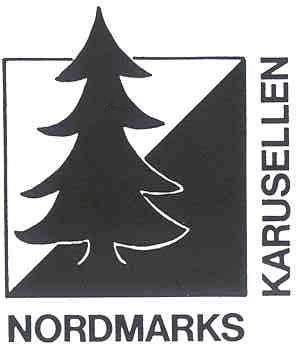 Klubbene i Oslo vest innbyr også i år til O-karusell med seks nær-o-løp i Nordmarka - med sammenlagt poengberegning hvor fire av seks løp teller.  Løpene arrangeres i samarbeid med OBIK og har klasser felles for «aktive» og «bedriftsløpere». «Bedriftsløpere» kan være med i OBIKs poengløp, og må melde seg på som bedriftsløper for å få poeng i OBIK’s poengløp. Det er spesielt lagt til rette for nybegynnere og de yngste løperne, med mulighet for følge / parløp. For nybegynnere og foreldre vil det være egen veiledning.  NB!  Løpere i ungdomsklasser H/D 10-16 har anbefalt starttid 1730 – 1830.For å unngå diskvalifikasjon må målgang skje før kl. 20.00.Se vår eller OBIK’s hjemmeside for eventuelle forandringer og tilleggsopplysninger om fremmøte og samlingsplass.Åpne klasser:Premiering og løpsinformasjon: Informasjon på internett: http://www.nordmarkskarusellen.com og www.obikorientering.noVEL MØTT TIL POSTJAKT I NORDMARKA!  HUSK EKT-BRIKKE!Heming	Kjelsås	Koll	Lillomarka	Nydalen	Løpsdager:Starttid:Sted:Arrangør:Tor. 24. mai16.30-18.30Kollhytta, Sognsvann østKollTor. 31. mai16.30-18.30Sognsvann (vestsiden)NydalenTor.   7. juni16.30-18.30StrømsdammenHemingTor. 23. aug.16.30-18.30LinderudkollenKjelsåsTor. 30. aug.16.30-18.30SolemskogenLillomarkaTor.   6. sept.16.30-18.30Grinda / Korsvoll skoleNydalenTor. 13. sept.18.00Ekstraløp (Postplukkløp med EKT) fra Statens senter for ungdomspsykiatri, øverst i Sognsvannsveien med fellesstart kl. 18.00 (Kart Rikshospitalet). Premieutdeling Nordmarkskarusellen kl. 19.00HemingKlasser og løypelengder for «aktive» løpere under 35 årKlasser og løypelengder for «aktive» løpere under 35 årH/D-12N (med mulighet for følge)2,0 km ND 10-12, H 10-12, 2,5 km CD 13-14, H 13-14, 3,0 km BD 15-16, D 17-34, H15-16 4,0 km A (Mellomlang)H 17-345,0 km A (Lang)Klasser og løypelengder felles for bedriftsløpere og «aktive» løpere over 35 årKlasser og løypelengder felles for bedriftsløpere og «aktive» løpere over 35 årKlasser og løypelengder felles for bedriftsløpere og «aktive» løpere over 35 årKlasser og løypelengder felles for bedriftsløpere og «aktive» løpere over 35 årH 35-44, H 45-49, H 50-54		5,0 km A (Lang)D 35-44, D 45-49, D 50-544,0 km A (Mellomlang)H 55-59, H 60-64			4,0 km A (Mellomlang)D 55-59, D 60-643,0 km A (Kort)H 65-69, H 70-74, H 75-79, H 80-3,0 km A (Kort)D 65-69, D 70-74, D 75-3,0 km A (Kort)Klasser og løypelengder bare for bedriftsløpere under 35 årKlasser og løypelengder bare for bedriftsløpere under 35 årKlasser og løypelengder bare for bedriftsløpere under 35 årKlasser og løypelengder bare for bedriftsløpere under 35 årH 17-34 Bedrift	5,0 km A (Lang)D 17-344,0 km A (Mellomlang)Det tilbys følgende åpne klasser: 2 km N, 2,5 km C, 3 km B (D Trim og H Trim), 3 km A, 4 km A, 5 km ADe åpne klassene er for alle løpere – menn, kvinner, aktive, bedriftsløpere og andre – som ikke kan eller vil starte i de aldersbestemte klassene. Løperne velger selv hvilken åpen klasse de vil starte i.10-16 år:¾ premiering av gjennomsnitt antall startende.  De fire beste løpene teller. Deltagerpremie til løpere som har startet i minst fire løp.17 år og eldre:Ingen premiering.Påmelding:Ved fremmøte. Registrering skjer på samlingsplass ved kartkjøp.Startkontingent:Kr. 30,- for klasser opp t.o.m. H/D-16, Kr. 100,- for øvrige klasser.Kart:Løperne får ferdigtrykket kart med løyper inntegnet.  Kart med løyper 2 km N, 2,5 km C legges ut på forhånd via Nordmarkskarusellens hjemmeside 3 dager før løpet.Vask: Våtklutmetoden